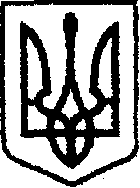 У К Р А Ї Н Ачернігівська обласна державна адміністраціяУПРАВЛІННЯ  КАПІТАЛЬНОГО БУДІВНИЦТВАН А К А Звід 30 липня 2021 р.                            Чернігів		                      № 34-аг Про закріплення автомобіля     	Відповідно до статей 6, 41 Закону України «Про місцеві державні адміністрації», з метою ефективного використання службових автомобілів, що належать Управлінню капітального будівництва Чернігівської обласної державної адміністрації, та для забезпечення оперативного вирішення виробничих питань,н а к а з у ю:        1. Закріпити з правом керування за водієм автотранспортних засобів відділу адміністративно-господарської та організаційної роботи Управління капітального  будівництва Чернігівської  обласної  державної  адміністрації Завадським Віктором службовий автомобіль VOLKSWAGEN TOUAREG, державний номер: СВ4714ЕВ.         2. Визначити водія автотранспортних засобів відділу адміністративно-господарської та організаційної роботи Управління капітального  будівництва Чернігівської  обласної  державної  адміністрації Завадського Віктора відповідальним за використання паливно-мастильних матеріалів, збереження, справний технічний стан та дотримання вимог законодавства щодо використання службового автомобіля VOLKSWAGEN TOUAREG, державний номер СВ4714ЕВ.        3. Визнати таким, що втратив чинність, наказ начальника Управління капітального  будівництва  Чернігівської  обласної  державної  адміністрації  від 20  квітня 2021 року №14-аг «Про закріплення автомобіля».       4. Контроль за виконанням наказу залишаю за собою.Начальник                                                                                   Богдан КРИВЕНКО    